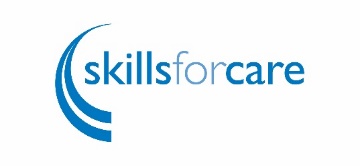 Activity: Analyse - plan - do - reviewReview: Developing a Positive Culture - Implementation Monitoring templateYou can use this template to monitor your progress – it can help you review what’s working and what might need changing in your plan. SayAction requiredWho is responsibleStatus (mark with an x)[ ] Red      [ ] Amber      [ ]  GreenProgressComments and future activitySeeAction requiredWho is responsibleStatus (mark with an x)[ ] Red      [ ] Amber      [ ]  GreenProgressComments and future activityExpectAction requiredWho is responsibleStatus (mark with an x)[ ] Red      [ ] Amber      [ ]  GreenProgressComments and future activityDoAction requiredWho is responsibleStatus (mark with an x)[ ] Red      [ ] Amber      [ ]  GreenProgressComments and future activityFeelAction requiredWho is responsibleStatus (mark with an x)[ ] Red      [ ] Amber      [ ]  GreenProgressComments and future activityDecideAction requiredWho is responsibleStatus (mark with an x)[ ] Red      [ ] Amber      [ ]  GreenProgressComments and future activity